Name :______________      Class:________     Date____________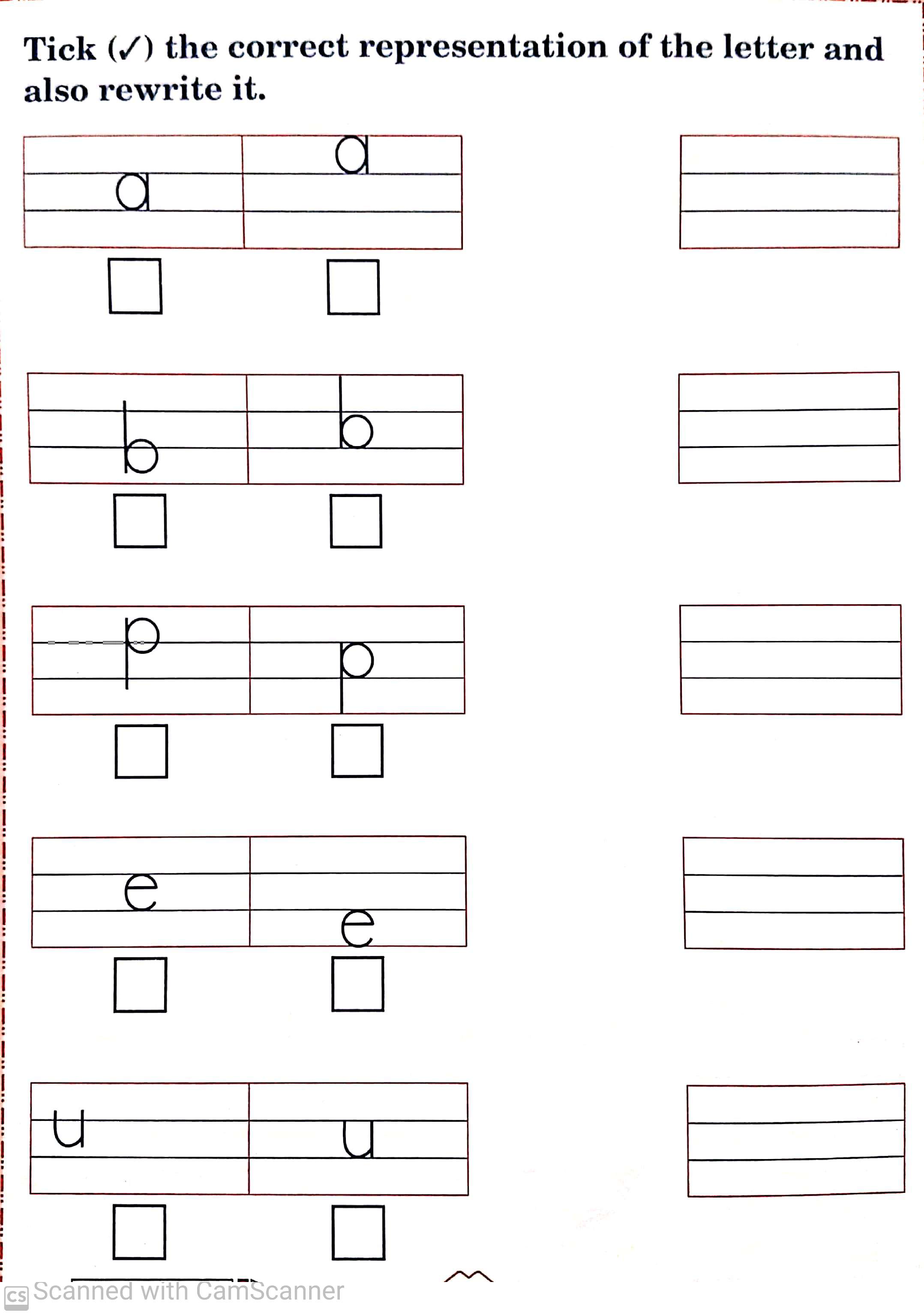 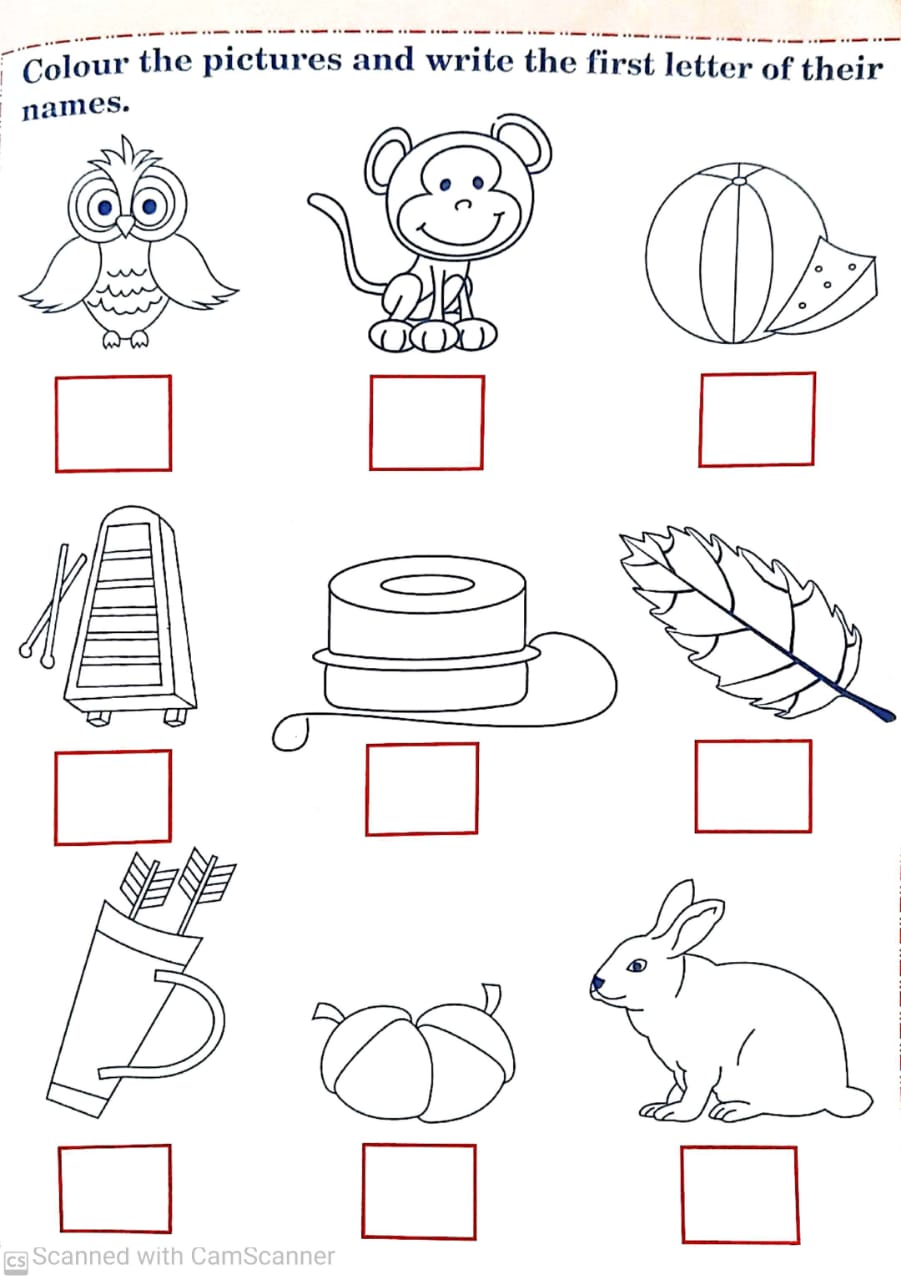 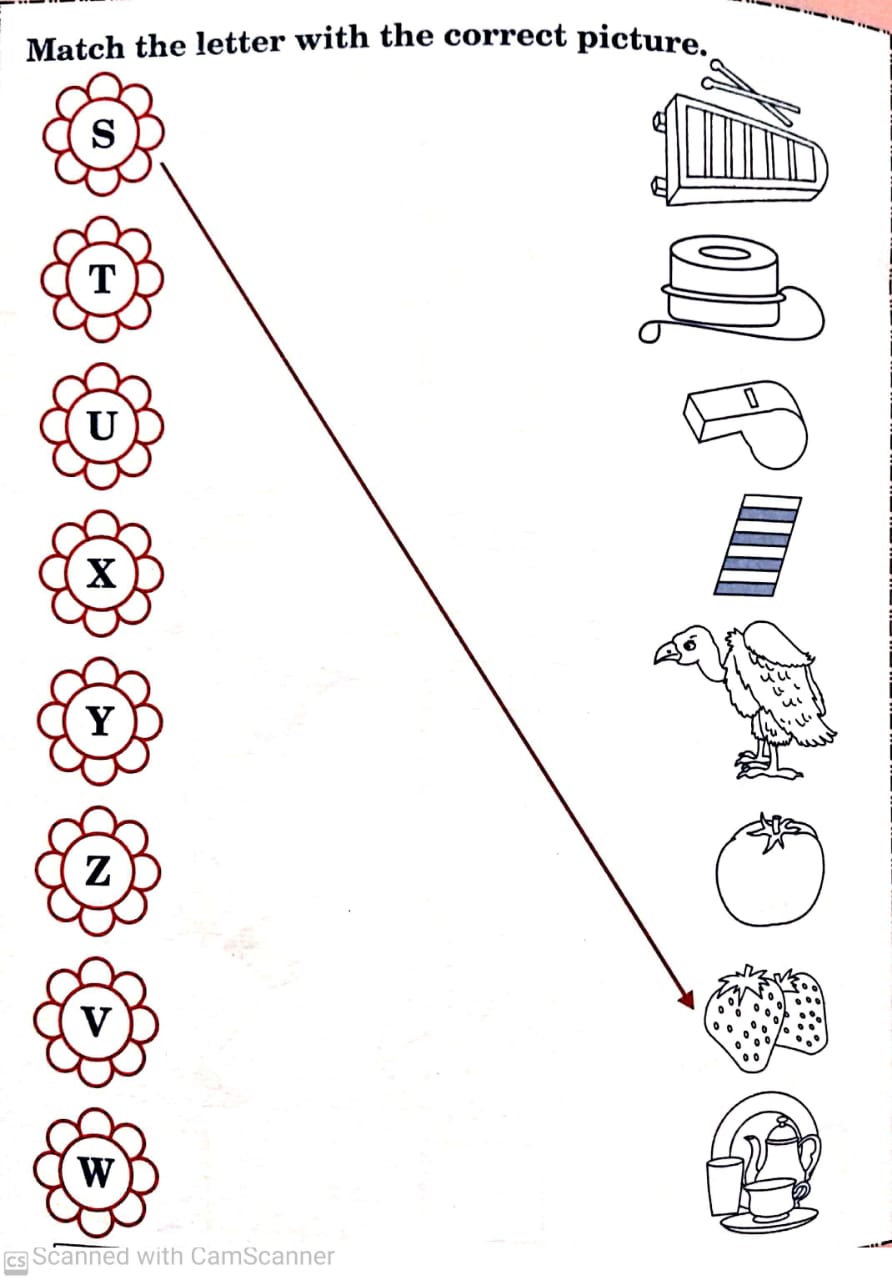 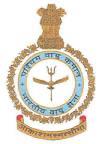        AIR FORCE  SCHOOL    WESTERN AIR COMMAND        WORKSHEET: AA -Zz